Obsah1	IDENTIFIKAČNÍ ÚDAJE	21.1	Identifikační údaje zadavatele	21.2	Identifikační údaje zpracovatele energetického hospodářství	22	Souhrnné informace	32.1	Zdroje tepla	32.2	Zdroje plynu a nákup	32.3	Zdroje elektrické energie a nákup	33	Spotřeby tepla a elektrické energie	43.1	Spotřeby zemního plynu a výroba tepla – denní hodnoty 2015	43.2	Spotřeby elektrické energie – hodinové hodnoty 2015	54	klimatická data	75	Specifikace objektu FTVS	8IDENTIFIKAČNÍ ÚDAJEIdentifikační údaje zadavateleZadavatel Identifikační údaje zpracovatele energetického hospodářstvíSouhrnné informaceZdroje tepla Zdroje plynu a nákupZemní plyn je odebírán z distribuční sítě Pražské plynárenské, a.s. a nakupován od obchodníka E.ON Energie, a.s.Zdroje elektrické energie a nákup Elektrická energie je odebírána z distribuční soustavy společnosti PREdistribuce, a.s. a nakupována od obchodníka Pražská energetika, a.s. Spotřeby tepla a elektrické energieZdrojové údaje k následujícím diagramů jsou uvedeny v  přílohách. Spotřeby energie a platby uváděné v této souhrnné tabulce jsou převzaty z faktur z prvotní evidence Fakulty tělesné výchovy a sportu Univerzity Karlovy v Praze.  Níže uvedené denní (plyn) a hodinové (elektrická energie) spotřeby byly poskytnuty dodavateli plynu a elektrické energie fakultě.Spotřeba energie (ceny s DPH)Údaje v Tab.3 jsou z faktur a zahrnují celou spotřebu ZP objektu. Spotřeba kotelny představuje 98 % celkové spotřeby plynu, zbytek je menza a šatny.Spotřeby zemního plynu a výroba tepla – denní hodnoty 2015Diagram 1: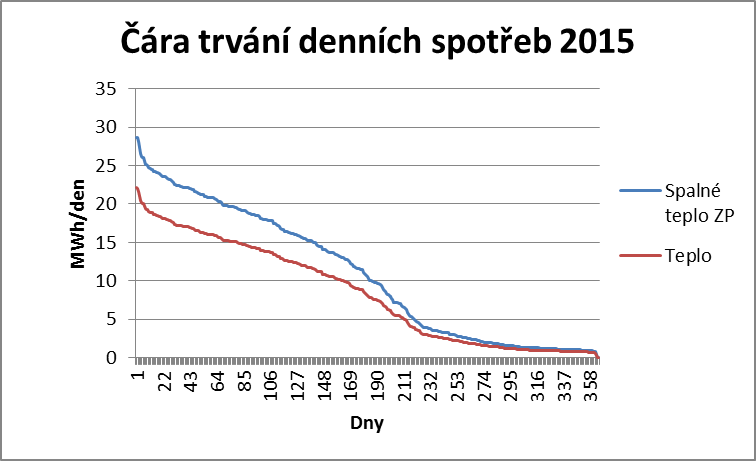 Teplo na prahu zdroje bylo odhadnuto jako 77 % spalného tepla plynu.Diagram 2: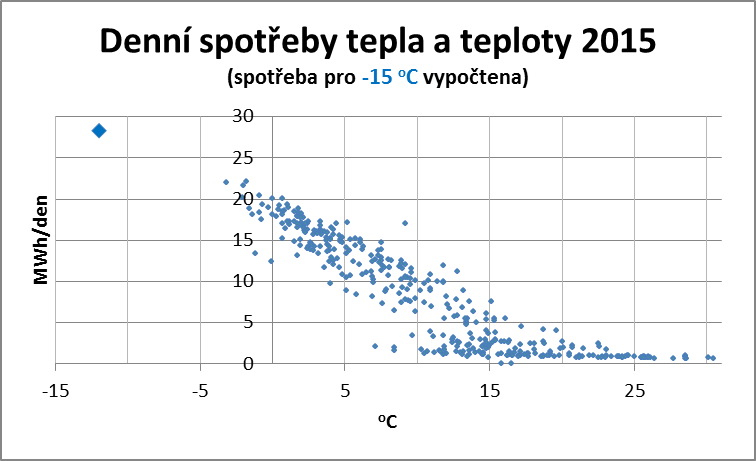 Spotřeba při -12 oC, která se v roce 2015 nevyskytla, byla odhadnuta na základě regrese, teplo na prahu zdroje bylo vypočteno ze spalného tepla zemního plynu.Spotřeby elektrické energie – hodinové hodnoty 2015Diagram 3: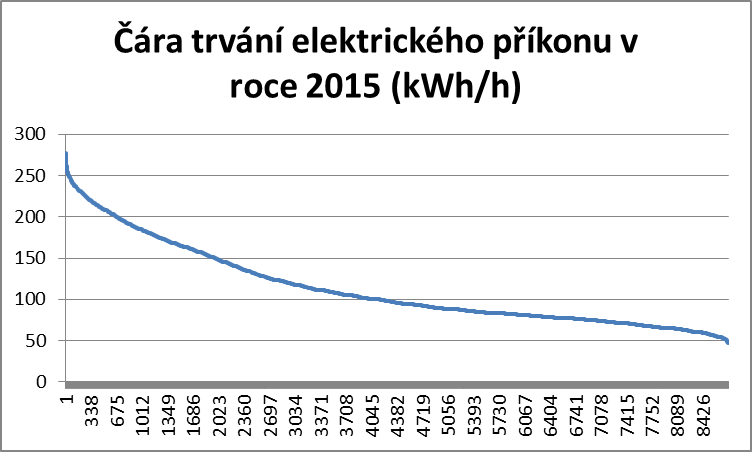 Diagram 4: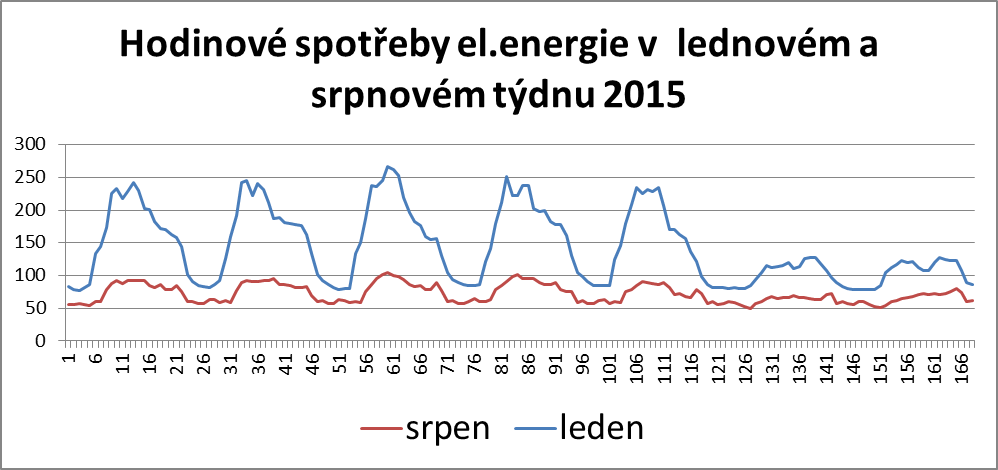 klimatická dataPro vyhodnocení účinků navrhovaných energeticky úsporných opatření byly použity klimatické podklady podle následujících tabulek. Tabulky byly sestaveny z průměrných denních teplot venkovního vzduchu s použitím ustanovení vyhlášky 194/2007 Sb. kterou se stanoví pravidla pro vytápění a dodávku teplé užitkové vody, měrné ukazatele spotřeby tepla pro vytápění a přípravu teplé užitkové vody a požadavky na vybavení vnitřních tepelných zařízení budov přístroji regulujícími dodávku tepelné energie konečným spotřebitelům. Řídícím předpisem této vyhlášky je zákon 406/2000 Sb., o hospodaření energií v platném znění. Vyhláška stanovuje začátek a konec otopného období a podmínky pro případné přerušení vytápění v průběhu otopného období. Otopné období je čas, kdy jsou zdroje tepla uvedeny do stavu pohotovosti k dodávce tepla spotřebitelům. Začíná 1. září a končí 31. května. Dodávka tepla se zahájí v otopném období, když průměrná denní teplota venkovního vzduchu v místě poklesne pod +13 °C ve dvou dnech po sobě následujících a podle vývoje počasí nelze očekávat zvýšení této teploty nad +13 °C pro následující den. Průměrnou denní teplotou venkovního vzduchu je čtvrtina součtu venkovních teplot v 7, 14 a ve 21 hodin, přičemž teplota měřená ve 21 hodin se počítá dvakrát. Vytápění se omezí nebo přeruší v otopném období tehdy, jestliže průměrná denní teplota venkovního vzduchu v příslušném místě nebo lokalitě vystoupí nad +13 °C ve dvou dnech po sobě následujících a podle vývoje počasí nelze očekávat pokles této teploty pro následující den. Při následném poklesu průměrné denní teploty venkovního vzduchu pod +13 °C se vytápění obnoví. Omezení vytápění se provádí tak, aby byly při zavedení teplotního útlumu dodrženy požadavky zajišťující tepelnou stabilitu místnosti.Klimatické údaje normálního roku a aktuálního roku 2015 (denostupně k 13 oC)Specifikace objektu FTVSZadávací dokumentacenadlimitní veřejná zakázka na služby, zadávaná v jednacím řízení s uveřejněním dle § 29 zákona 137/2006 Sb., o veřejných zakázkách, ve znění pozdějších předpisů (dále jen „zákon“)UNIVERZITA KARLOVA V PRAZEFAKULTA TĚLESNÉ VÝCHOVY A SPORTUAnalýza energetického hospodářstvíObchodní firmaUniverzita Karlova v PrazeSídloOvocný trh 560/5, 110 00 Praha – Staré město IČ00216208DIČCZ00216208Jméno odpovědného zástupceIng. Miroslava Oliveriusová, kvestorkaOsoba pověřená jednáním ve věcech obchodních a smluvníchIng. Radim Zelenka, Ph.D.Tel.+420 220 171 111E-mail rzelenka@ftvs.cuni.czBankovní spojeníKB Náchod, a.s., č.ú. 29527551/0100Identifikace předmětuIdentifikace předmětuPředmětFakulta tělesné výchovy a sportuUmístění (adresa)José Martího 31, 162 52 Praha 6 - VeleslavínMajetkoprávní vztah k zadavateliVlastník energetického hospodářstvíObchodní firmaLOYD GROUP s.r.o.SídloZa Štěpnicí 311, 252 03 ŘitkaKorespondenční adresaAntala Staška 1859/34, 140 00 Praha 4IČ248 21 471DIČCZ248214712015SpotřebaPrůměrná cena za jednotkuCelkem za energie2015MWhKč/MWhKč/rokElektrická energie9952 8092 794 172Zemní plyn4 0411 0954 426 624Celkem EE+ZP5 0367 220 796ZP 2014 – normálové teploty4 996ZP 2015 – normálové teploty5 028Klimatické údajeKlimaticky normální rok(Praha dle OTE)Klimaticky normální rok(Praha dle OTE)Aktuální rok 2015(Praha dle OTE)Aktuální rok 2015(Praha dle OTE)MěsícoCoDNoCoDNLeden-1,44452,4328Únor0,23591,2331Březen4,22745,4236Duben8,51349,0130Květen13,7714,115Červen16,817,3Červenec18,421,9Srpen17,923,1Září14,1614,220Říjen9,01238,9132Listopad4,02717,1179Prosinec0,73815,4236Rok2 0671 607Adresa objektuJosé Martího 31, 162 52 Praha 6 - VeleslavínFoto budovy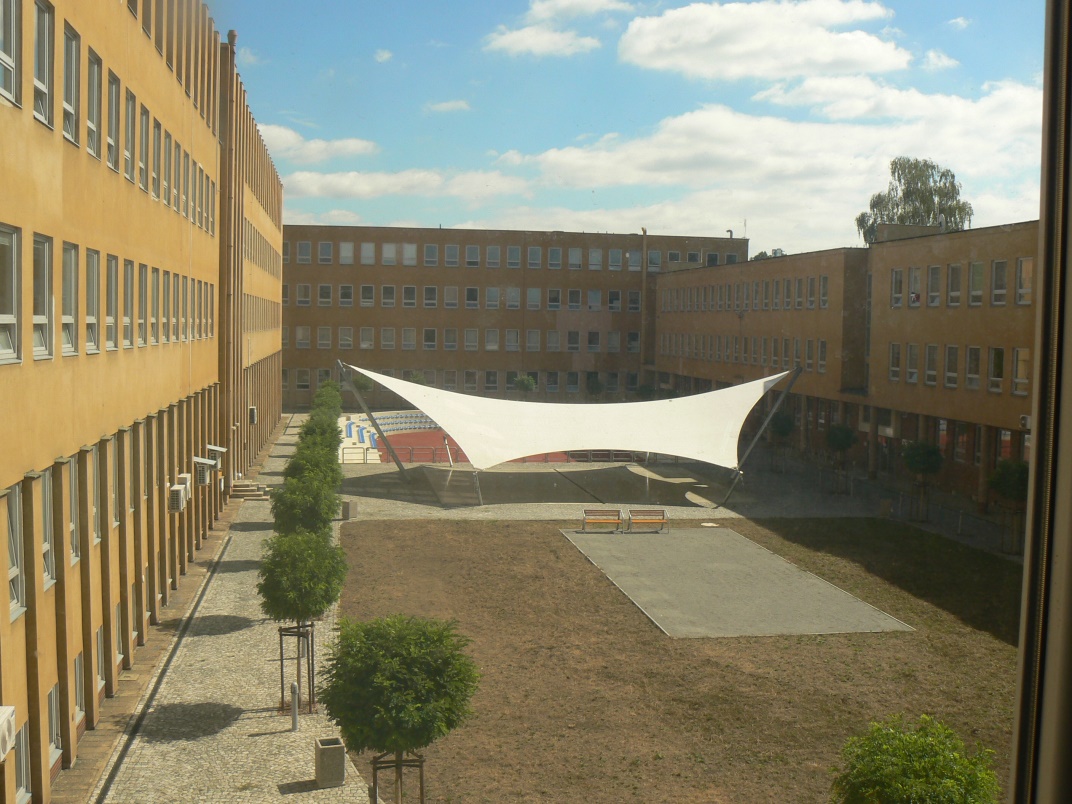 Foto interiér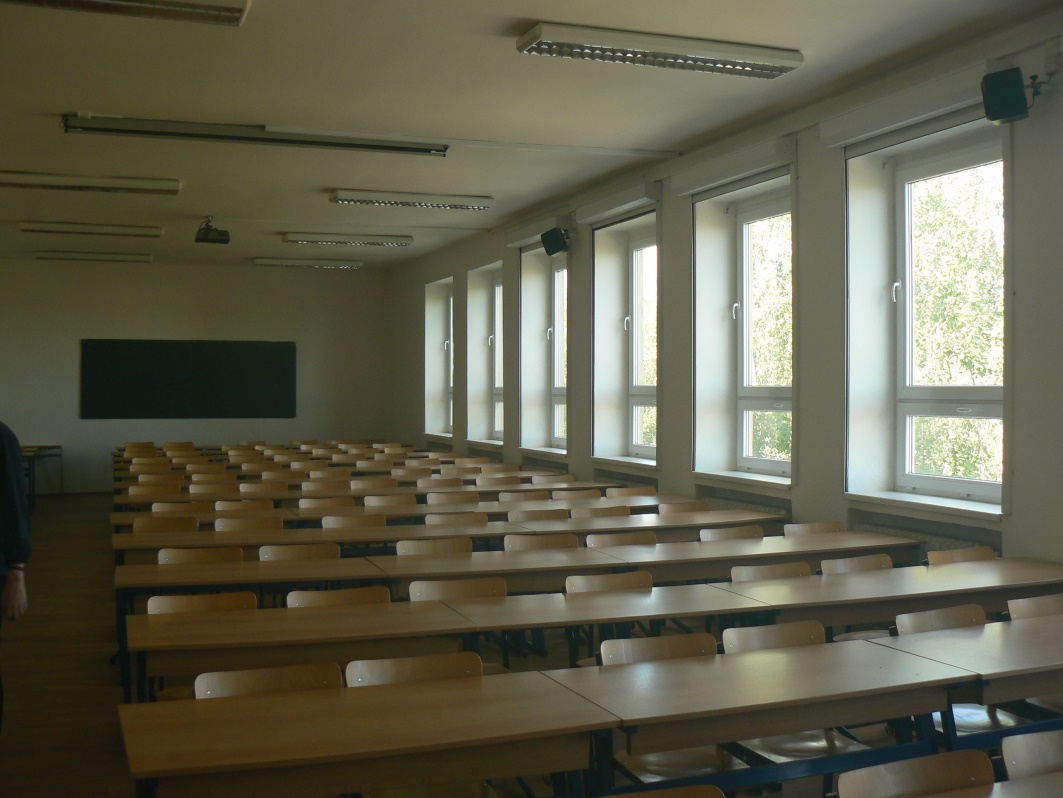 Katastrální územíVeleslavín [729353]ObecPraha [554782]Na parceleParc. č. st. 332Typ budovyBudova s číslem popisnýmRok výstavby1953Funkce budovyObjekt občanského vybaveníCharakteristikaKapacita asi 2000 studentů denního studia, 2000 studujících různých kursůSituace 1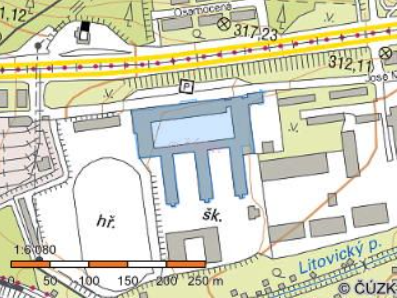 Situace 2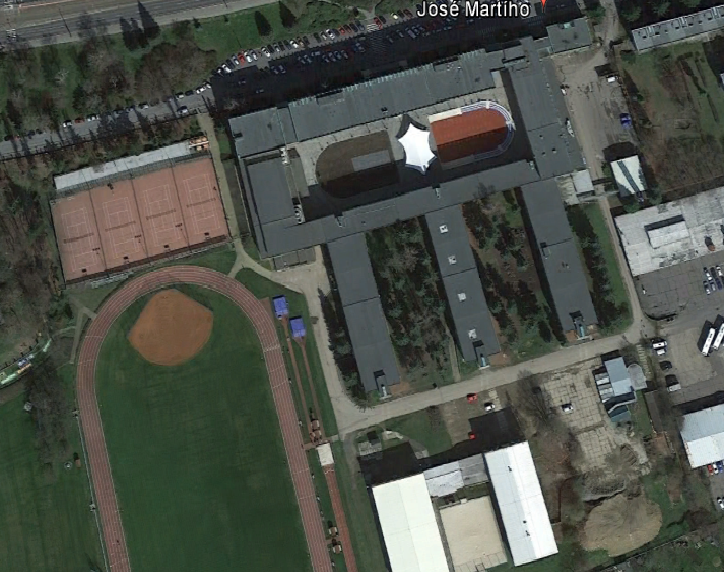 Popis budovy Objekt školy byl postaven v roce 1953. Objekt je zděný pilířový, v příčném směru trojtrakt. Nadzemní podlaží jsou čtyři, podzemní jedno. Střecha je plochá jednoplášťová.Areál má 2000 oken, převážně nových plastových.Zdroj teplaBudova je vytápěna teplovodní otopnou soustavou, hlavním zdrojem tepla je plynová středotlaká teplovodní kotelna vybavená dvěma kotli LOOS International Austria typu UT_L 24 o výkonu 2 x 3000 kW. Oba tyto třítahové plamencové žárotrubné kotle jsou shodně vybaveny hořáky Weishaupt, typ G11/1-D, ZMD s ionizační elektrodou.Foto kotelny 1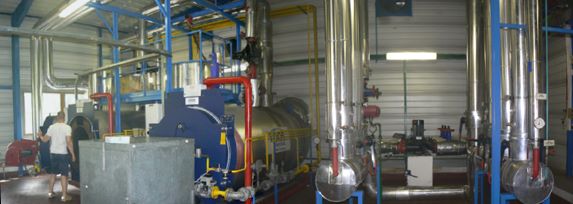 Foto kotelny 2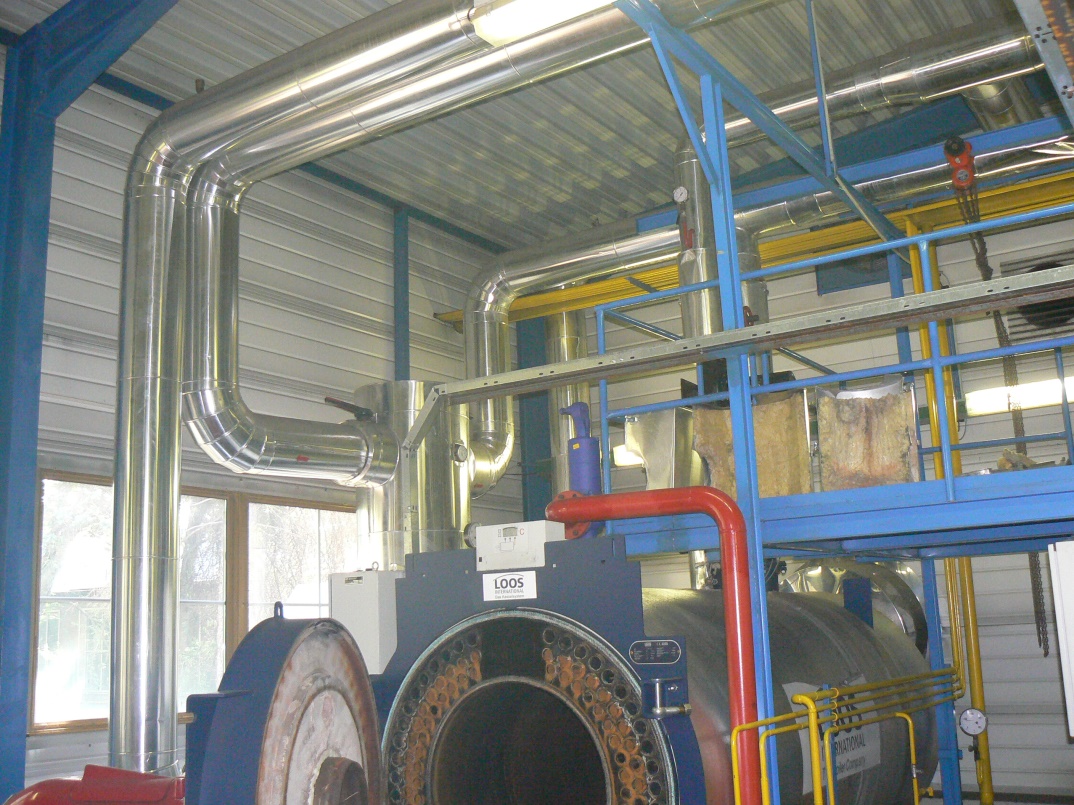 Příprava TUVTeplá užitková voda je připravována centrálně.Elektrická energie a osvětleníObjekt je zásobován elektrickou energií z veřejné rozvodné sítě. Osvětlovací soustav je tvořena převážně zářivkami (75 %). Žárovky jsou použita pouze v technických prostorách a v sociálním zázemí budovy (25%)Energetický managementNení zaveden, vyhodnocování spotřeby pouze po účetnické linii z fakturListinné podkladyEnergetický audit 2003, Ing. Jiří Šála, CSc.FotografieAno, v přílohové části (pouze elektronicky)FakturyStandardní zpracování faktur do tabulek v přílohové části